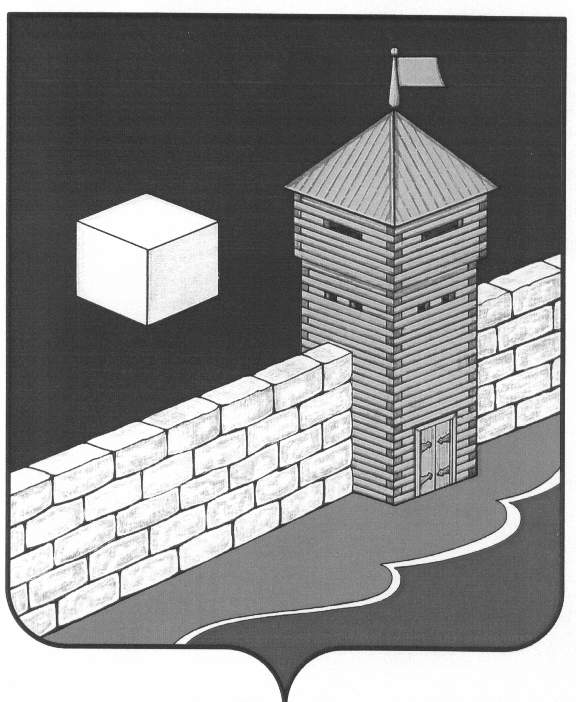 ЕТКУЛЬСКИЙ МУНИЦИПАЛЬНЫЙ РАЙОНСОВЕТ ДЕПУТАТОВ КОЕЛГИНСКОГО СЕЛЬСКОГО ПОСЕЛЕНИЯ РЕШЕНИЕ 30.04.2021 г. № 46с. Коелга Об утверждения «Положения о порядке и условиях выплаты ежемесячной доплаты к  страховой пенсии по старости (инвалидности)отдельным категориям граждан»          На основании законов от 06 октября 2003 года №131-ФЗ «Об общих принципах организации местного самоуправления в Российской Федерации», от 28 декабря 2013 года № 400-ФЗ «О страховых пенсиях», от 27 марта 2008 года № 245-ФЗ «О гарантиях осуществления полномочий депутата, члена выборного органа местного самоуправления, выборного должностного лица местного самоуправления», Устава Коелгинского сельского поселения,СОВЕТ ДЕПУТАТОВ КОЕЛГИНСКОГО СЕЛЬСКОГО ПОСЕЛЕНИЯРЕШАЕТ:Положение о порядке  и  условиях  выплаты ежемесячной доплаты к страховой пенсии  по старости (инвалидности)  отдельным  категориям  граждан, утвердить (прилагается).Настоящее решение вступает в силу с момента его принятия.Контроль  за исполнением настоящего решения возложить на заместителя главы по финансово-экономическим вопросам, главного бухгалтера Левашову Б.М.Председатель Совета депутатовКоелгинского сельского поселения          		                          Ю.А. Левашов